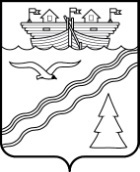 Администрация рабочего поселка Красные БакиКраснобаковского района Нижегородской областиПОСТАНОВЛЕНИЕот 17 декабря 2020г.                                                                                           № 565       О присвоении объектам адресации и внесении сведений об адресах на территории муниципального образования – рабочий поселок Красные Баки Краснобаковского района Нижегородской областиВ соответствии с Федеральным Законом от 06.10.2003г. № 131 ФЗ «Об общих принципах организации местного самоуправления», муниципального образования – рабочий поселок Красные Баки Краснобаковского района Нижегородской области в рамках проведения инвентаризации адресов в соответствии с разделом IV Правил межведомственного информационного взаимодействия при ведении государственного адресного реестра, утвержденных Постановлением Правительства Российской Федерации от 22.05.2015 года  № 492 «О составе сведений об адресах, размещаемых в государственном адресном реестре, порядке межведомственного информационного взаимодействия оператора федеральной информационной адресной системы с органами государственной власти и органами местного самоуправления при ведении государственного адресного реестра» Администрация рабочего поселка Красные Баки постановляет:1. В целях размещения ранее не размещенных в государственном адресном реестре сведений об адресах, присвоенных объектам адресации до дня вступления в силу Федерального закона от 28.12.2013 г. № 443-ФЗ присвоить и внести в государственный адресный реестр сведения об объектах адресации на территории муниципального образования – рабочий поселок Красные Баки Краснобаковского района Нижегородской области (Приложение № 1)2. Контроль за исполнением данного постановления оставляю за собой.Глава Администрации                                                                                Н.С. ЗахарПриложение №1к постановлению Администрациирабочего поселка Красные БакиКраснобаковского районаНижегородской областиот 17 декабря 2020 г. № 565               Сведения о присвоении объектам адресации адресов и внесение сведений об адресах на территории муниципального образования – рабочий поселок Красные Баки Краснобаковского района Нижегородской областиАдреса:Российская Федерация, Нижегородская область, Краснобаковский муниципальный район, городское поселение рабочий поселок Красные Баки, поселок Затон, улица Нагорная, земельный участок 3, кадастровый номер 52:09:0030006:3.Российская Федерация, Нижегородская область, Краснобаковский муниципальный район, городское поселение рабочий поселок Красные Баки, поселок Затон, улица Путейская, земельный участок 1А, кадастровый номер 52:09:0030006:388.Российская Федерация, Нижегородская область, Краснобаковский муниципальный район, городское поселение рабочий поселок Красные Баки, поселок Затон, улица Путейская, земельный участок 11, кадастровый номер 52:09:0030006:9.Российская Федерация, Нижегородская область, Краснобаковский муниципальный район, городское поселение рабочий поселок Красные Баки, рабочий поселок Красные Баки, переулок Парковый, земельный участок 1, кадастровый номер 52:09:0080001:2824.Российская Федерация, Нижегородская область, Краснобаковский муниципальный район, городское поселение рабочий поселок Красные Баки, рабочий поселок Красные Баки, переулок Березовый, земельный участок 3, кадастровый номер 52:09:0080007:229.Российская Федерация, Нижегородская область, Краснобаковский муниципальный район, городское поселение рабочий поселок Красные Баки, рабочий поселок Красные Баки, улица Им Синявина, земельный участок 64, кадастровый номер 52:09:0080001:17.Российская Федерация, Нижегородская область, Краснобаковский муниципальный район, городское поселение рабочий поселок Красные Баки, рабочий поселок Красные Баки, улица Свободы, земельный участок 10Б, кадастровый номер 52:09:0080001:186.Российская Федерация, Нижегородская область, Краснобаковский муниципальный район, городское поселение рабочий поселок Красные Баки, рабочий поселок Красные Баки, улица Мира, земельный участок 47, кадастровый номер 52:09:0080001:1892.Российская Федерация, Нижегородская область, Краснобаковский муниципальный район, городское поселение рабочий поселок Красные Баки, рабочий поселок Красные Баки, улица Мира, земельный участок 45, кадастровый номер 52:09:0080001:1893.Российская Федерация, Нижегородская область, Краснобаковский муниципальный район, городское поселение рабочий поселок Красные Баки, рабочий поселок Красные Баки, улица Мира, земельный участок 43, кадастровый номер 52:09:0080001:1895.Российская Федерация, Нижегородская область, Краснобаковский муниципальный район, городское поселение рабочий поселок Красные Баки, рабочий поселок Красные Баки, улица Им Синявина, земельный участок 51, кадастровый номер 52:09:0080001:1894.Российская Федерация, Нижегородская область, Краснобаковский муниципальный район, городское поселение рабочий поселок Красные Баки, рабочий поселок Красные Баки, улица Им Синявина, земельный участок 53, кадастровый номер 52:09:0080001:1896.